__________________________________________________________________________________REPUBLIKA  E  SHQIPËRISËBASHKIA DIBËRKËSHILLI BASHKIAK DIBËRNJOFTIM								Peshkopi,më  31/03/2023Lënda:Njoftim për mbajtjen e mbledhjes së Këshillit Bashkiak DiberTe nderuar Këshilltare,Ju njoftojme se ditën e martë  datë 04.04.2023  ora 10:30, në sallën e mbledhjeve të Këshillit  të Bashkisë  Dibër zhvillohet mbledhja e radhës e Këshillit të Bashkisë, e thirrur nga Kryetari i Këshillit në bazë të Ligjit 139/2015, neni 53 pika 4), me këtë rend dite:Projekt-vendim për dhënien e ndihmës ekonomike për muajin  Shkurt 2023 , te familjeve që janë përjashtuar nga sistemi për arsye të pikëzimit, duke përdorur fondin e kushtëzuar për bllok ndihmën ekonomike deri në 6 % i ndryshuar.Projekt- vendim për miratimin e tavaneve përgatitore të shpenzimeve të Programit Buxhetor Afatmesëm 2024-2026.Projekt-vendim për miratimin e faktit 12-mujor të buxhetit të Bashkisë Dibër për vitin 2022.Projekt-vendim për miratimin e Planit për Emergjencat Civile Bashkia Dibër.Trajtim i kërkesave të ndryshme.Kryetar KëshilliSokol Sava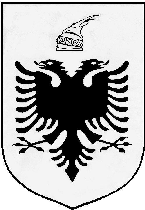 